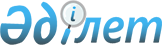 Об установлении квоты рабочих мест для инвалидов по Каргалинскому району на 2021 год
					
			С истёкшим сроком
			
			
		
					Постановление акимата Каргалинского района Актюбинской области от 28 декабря 2020 года № 290. Зарегистрировано Департаментом юстиции Актюбинской области 29 декабря 2020 года № 7870. Прекращено действие в связи с истечением срока
      Примечание ИЗПИ!
      Настоящее постановление вводится в действие с 01.01.2021.
      В соответствии со статьей 31 Закона Республики Казахстан от 23 января 2001 года "О местном государственном управлении и самоуправлении в Республике Казахстан", статьями 9, 27 Закона Республики Казахстан от 6 апреля 2016 года "О занятости населения" и приказом Министра здравоохранения и социального развития Республики Казахстан от 13 июня 2016 года № 498 "Об утверждении Правил квотирования рабочих мест для инвалидов", зарегистрированного в Реестре государственной регистрации нормативных правовых актов № 14010, акимат Каргалинского района ПОСТАНОВЛЯЕТ:
      1. Установить квоту рабочих мест для инвалидов в размере от двух до четырех процентов от численности рабочих мест без учета рабочих мест на тяжелых работах, работах с вредными, опасными условиями труда по Каргалинскому району на 2021 год:
      от пятидесяти до ста человек - в размере двух процентов списочной численности работников;
      от ста одного до двухсот пятидесяти человек - в размере трех процентов списочной численности работников;
      свыше двухсот пятидесяти одного человека - в размере четырех процентов списочной численности работников в разрезе организации согласно приложению.
      2. Государственному учреждению "Каргалинский районный отдел занятости и социальных программ" в установленном законодательством порядке обеспечить:
      1) государственную регистрацию настоящего постановления в Департаменте юстиции Актюбинской области;
      2) размещение настоящего постановления на интернет–ресурсе акимата Каргалинского района после его официального опубликования.
      3. Контроль за исполнением настоящего постановления возложить на курирующего заместителя акима района.
      4. Настоящее постановление вводится в действие с 1 января 2021 года. Квота рабочих мест для инвалидов по Каргалинскому району на 2021 год в разрезе организаций
					© 2012. РГП на ПХВ «Институт законодательства и правовой информации Республики Казахстан» Министерства юстиции Республики Казахстан
				
      Аким Каргалинского района 

А. Джусибалиев
Приложение к постановлению акимата Каргалинского района от 28 декабря 2020 года № 290
п/н №
Наименование организации
Списочная численность работников
Размер квоты (% от списочной численности работников)
Количество рабочих мест (единиц)
1
Товарищество с ограниченной ответственностью "Степное"
236
3
7
2
Государственное коммунальное казенное предприятие "Каргалинский районный дом культуры" государственного учреждения "Каргалинский районный отдел культуры и развития языков"
72
2
1
3
Товарищество с ограниченной ответственностью "Геосервис-С"
80
2
2
4
Государственное коммунальное предприятие "Каргалинская районная больница" на праве хозяйственного ведения государственного учреждения "Управление здравоохранения Актюбинской области"
252
4
10
5
Государственное учреждение "Каргалинский районный отдел образования, физической культуры и спорта"
1005
4
40
6
Товарищество с ограниченной ответственностью "ДиЛэнд"
85
2
2